UNIVERSIDAD NACIONAL DE  LA MATANZA  Departamento de Ciencias Económicas  Nombre de la Carrera:  Licenciatura en Comercio Internacional.  Nombre de la Asignatura: LOGÍSTICA INTERNACIONAL   Código: 2449  Ciclo Lectivo:  2019 Cuatrimestre:  Primero – Segundo - Tercero Profesor/a a Cargo:  Lic. Fernando Muzzupppa  1- PROGRAMA DE LOGÍSTICA INTERNACIONAL            Código:  2449 2-  CONTENIDOS MÍNIMOS  El transporte, concepto. Principios básicos de la economía de transporte. Desarrollo por modos de transporte: transporte marítimo, tipos de buque. El transporte de línea regular y trump. Tarifa y documentación. Transporte aéreo, tipos de aviones, tarifa y documentación. Transporte terrestre. Transporte multimodal, concepto, trasbordo, los riesgos de pérdida. Riesgos específicos de la mercadería perecedera. Los seguros, elementos del contrato de seguro. Los riesgos asegurables según las mercaderías. La póliza contra todo riesgo. Principio de cobertura según las cláusulas incoterms. El seguro marítimo, aeronáutico, terrestre y el seguro de caución. Embalajes: tipos de contenedores, pallets, marcación. Liquidación del siniestro. Las decisiones operativas en Comercio Internacional. Rubros que intervienen en las operaciones de compraventa: envases y embalaje, transporte, seguros, infraestructura de las terminales. Modalidades de la cotización internacional de exportación de mercaderías: aspectos financieros, fiscales, arancelarios y aduaneros. Documentación internacional. Distintos tipos de documentación según los requerimientos de las operaciones. Modalidades de utilización.  CARGA HORARIA:  – Carga horaria total: 68 horas  – Carga horaria semanal: 4 horas  – Carga horaria clases teóricas: 2 horas  3.3 – Carga horaria clases prácticas: 2 horas  4 - SÍNTESIS DEL MARCO REFERENCIAL DEL PROGRAMA  4.1. El propósito de la Asignatura se basa en la constante necesidad de buscar nuevos enfoques para lograr mayor competitividad en el intercambio internacional de productos. la asignatura Logística Internacional responde a esa necesidad para que el futuro egresado sea capaz de llevar a cabo la gestión de negocios internacionales que involucra todos los componentes y servicios de una operación de (DFI) Distribución Física Internacional, para el traslado de la mercadería desde el punto de origen hasta el punto de destino, dentro del contexto de la Logística Comercial Internacional.   4.2. – Los prerrequisitos de aprendizaje son la Asignatura Introducción al Comercio Internacional, donde el educando recibe una formación general de los temas específicos a profundizar en asignaturas como la presente, Operatoria del Comercio Internacional  y Legislación Aduanera.  4.3. – En el contexto de la carrera la temática a abordar reviste gran relevancia ya que el alumno aprenderá teórica y prácticamente herramientas para el desarrollo profesional.  4.4. – Los aspectos temáticos que se van a priorizar son la regla de Oro de la DFI. La importancia de los medios de transporte, contenedorización y multimodalismo. la documentación internacional, la intervención de la terminales portuarias, los depósitos fiscales; los riesgos en las operaciones de exportación e importación.    4.5. –  Cabal conocimiento de las Costos, la Calidad de los Servicios y el tiempo de tránsito para una buena gestión de la D.F.I.    4.6. –  La Metodología en la cual se desarrollarán las clases teóricas consta de exposiciones teóricas y gráficas del profesor. Compresión de las secuencia de los costos, gastos y riesgos.  5 - OBJETIVO ESTRUCTURAL /FINAL DEL PROGRAMA  Que el alumno:  comprenda los aspectos que afectan el desarrollo del comercio Internacional en lo relacionado a la Distribución Física Internacional de los productos  aprenda la importancia que reviste el Transporte Internacional de Cargas a nivel de gestión para los operadores que trabajan en las empresas de Comercio Exterior  conozca todos los aspectos a considerar de la gestión de DFI en lo referente a los embarques destinados o provenientes de clientes extranjeros  entienda que una operación de DFI supone la utilización de un cierto número de servicios cuyo valor constituyen componentes del costo   interprete que la creciente complejidad en el comercio exterior; el ingreso de más países proveedores al mercado internacional, obliga al logro de un mayor grado de competitividad de las exportaciones e importaciones y que la gestión de DFI requiere, por lo tanto, una mejora sustancial en la capacidad de gestión en este campo  aprenda a optimizar las operaciones de comercio exterior en términos de costo, tiempo y calidad de servicios de las partes internacionales involucradas: exportadores, importadores y prestatarios de servicios (transportistas y operadores)  distinga las consecuencias que genera las mercaderías que se envían con embalaje y marcado incorrectos, mal unitarizada, manipuleo deficiente, almacenamiento equivocado, documentación incompleta, fletes mal negociados, seguros excesivos y derechos y reglamentaciones aduaneras insuficientemente conocidas   6-UNIDADES DIDÁCTICAS  Unidad 1  1.1 La creciente internacionalización de la economía mundial. Los problemas de competitividad. La capacidad de Gestión en la distribución Física Internacional de Mercaderías (DFI). Optimización de las Operaciones de Comercio Exterior.   1.2 La Logística. La Logística de la DFI. La Logística Comercial Internacional. El Costo de los Servicios; el Tiempo de Tránsito; la Calidad. Los operadores. Los OTM. La regla de Oro de la DFI.   1.3 Los componentes del precio: el costo de la DFI, la cadena de la DFI, el tiempo de tránsito. La doble vía; insumos importados y la exportación. Análisis ex ante y ex post.  Bibliografía: Roberto Anibal Handabaka Gestión Logística de la Distribución Física Internacional, Grupo Editor Norma, ed.1994.  Actividades prácticas: Ejercitación práctica de ejercicios. Esquemas.  Unidad 2  2.1  La DFI . Aspectos a considerar: el Transporte Internacional, el Embalaje, el Marcado, la Unitarización, los riesgos del Manipuleo, el Paletizado, la Contenedorización, el adecuado Almacenamiento, la negociación de las Tarifas de Flete. Los Gastos por: Seguros, Bancarios, servicios Aduaneros, Portuarios y Almacenamiento.  2.2 La carga. Definición. Tipo de carga: General o a Granel. Naturaleza de la carga: Perecedera ( Productos Alimenticios perecederos, frutas y verduras, productos cárnicos, marinos; flores frescas y follaje). Frágil, Peligrosa, Extra larga, Extra pesada.   2.3 La Carga Peligrosa; la ONU, normativa internacional para su tratamiento, embalaje, marcado, manipuleo y documentación. Las marcas precautorias. La responsabilidad de transportistas y usuarios. Las severas penalizaciones.  Bibliografía: Roberto Anibal Handabaka Gestión Logística de la Distribución Física Internacional, Grupo Editor Norma, ed.1994.  Actividades prácticas: Ejercitación práctica de ejercicios.   Unidad 3  3.1  Embalaje. Objetivos del Embalaje. Tipos de Embalaje, materiales: madera, cartón, papeles sintéticos, fibras naturales, metálicos. El embalaje en relación a los Medios de Transporte Internacional;  para la carga marítima, para la carga aérea, para otros medios.    3.2 Marcado. Características. Tipos de marcas: estándar, informativas, de manipuleo. Símbolos pictóricos ISO. Materiales peligrosos.  3.3 Unitarización. Paletización. Paleta. Definición. Tipos de Paletas. Materiales. Características. Ventajas. Estandarización.  3.4 Contenedorización. Definición. Evolución. Funciones. Tipos de Contenedores. Ventajas e inconvenientes. Servicios para el Transporte de Contenedores. Modalidad de contratación de Contenedores.  Bibliografía: Roberto Anibal Handabaka Gestión Logística de la Distribución Física Internacional, Grupo Editor Norma, ed.1994.  Di Gioia, Miguel Angel, Envases y embalajes, de. 1995, Ediciones Macchi, Buenos Aires. Actividades prácticas: Ejercitación práctica de ejercicios.   Unidad 4  4.1 Transporte Internacional. Sistema de Transporte, los Medios, la Infraestructura y la Organización. Valor de Tráfico. Valor de Afinidad. La tendencia moderna en el Transporte Internacional de Cargas.   4.2 Los Medios de Transporte. Análisis operativo: del Transporte Marítimo, Aéreo y Terrestre; carretero y  ferrocarril. Tarifas. Cálculo del Flete. Tasación volumétrica de cada modo de transporte. Relación Peso Volumen. Factor de Estiba. Cláusulas de Contratación en el Transporte Marítimo  4.3 Transporte Multimodal o combinado.  Bibliografía: Roberto Anibal Handabaka Gestión Logística de la Distribución Física Internacional, Grupo Editor Norma, ed.1994.  Actividades prácticas: Ejercitación práctica de ejercicios.   Unidad 5  5.1 Transporte Internacional. Rutas y terminales.   5.2 Redes Mundiales de Transporte: Ferroviario, carretero, marítimo y aéreo.   5.3 Terminales de carga; ferroviarios, carreteros, puertos y aeropuertos. 5.4 Reforma Portuaria en la República Argentina  Bibliografía: Roberto Anibal Handabaka Gestión Logística de la Distribución Física Internacional, Grupo Editor Norma, ed.1994.  Unidad 6  6.1 Documentación Internacional, relacionada con el Transporte y las mercaderías; contratos, facturas, certificados.  6.2 Regulaciones Internacionales. Tratados Multilaterales y Convenios sobre Transporte Internacional de Cargas. Marítimo: Reglas de la Haya. Ferroviario: Convenio de Berna. Carretero: Convenio de Ginebra. Aéreo: Convenio de Varsovia. Combinado: Convenio sobre el Transporte Multimodal Internacional.  Actividades prácticas: Ejercitación práctica de ejercicios.   Bibliografía: Roberto Anibal Handabaka Gestión Logística de la Distribución Física Internacional, Grupo Editor Norma, ed.1994.  Unidad 7  7.1 Seguro de Transporte Internacional. Finalidad. Su relación con los Incoterms. Los elementos del seguro. El contrato; la Póliza, específica y flotante, la materia, el valor asegurado, el monto, duración y cobertura, la extensión de la cobertura, el siniestro. El asegurador, el asegurado, el tomador. Costo del Seguro; la tasa, la prima. El Inspector de Avería. 7.2 Tipos de riesgos. Cláusulas de Cobertura: cláusula de avería, libre de avería particular, contra todo riesgo. 7.3  Factores a considerar. Solución de reclamos.  Bibliografía: Roberto Anibal Handabaka Gestión Logística de la Distribución Física Internacional, Grupo Editor Norma, ed.1994.  Actividades prácticas: Ejercitación práctica de ejercicios. Fórmulas a aplicar.  Unidad 8  8.1 Costo de la Cadena de DFI. 8.2 Componentes del Costo del país EXPORTADOR. 8.3 Componentes del costo durante el tránsito internacional. 8.4 Los Costos Directos: embalaje, materiales, mano de obra, equipo, marcado, unitarización, contenedorización, manipuleo y almacenamiento, documentación. El costo del transporte, el costo del seguro, gastos aduaneros, portuarios, bancarios, agentes de servicio.   8.5 Componentes de los Costos Indirectos; de orden administrativo: financieros. 8.6 Ejercicios prácticos. 8.7 Análisis de casos.  Actividades prácticas: Ejercitación práctica de ejercicios. Fórmulas a aplicar. Bibliografía: Roberto Anibal Handabaka Gestión Logística de la Distribución Física Internacional, Grupo Editor Norma, ed.1994.  Aldo Fratalocchi, Como Exportar e Importar (Cálculo del Costo y el precio Internacional); Aplicación Tributaria S.A.; ed. 1997.    Fratalocchi Aldo, Incoterms, Contratos y Comercio Exterior (La compraventa internacional de mercaderías), ed. 2000, Ediciones Macchi.   Cámara de Comercio Internacional, INCOTERMS 2010  Sternberg, Alfredo Ricardo,Los Impuestos y el Comercio Exterior Argentino, Aplicación Tributaria S.A., 1ra. edición, Mayo de 1988  Stella Maris Mac Donell, El Comercio Internacional desleal. Aplicación Tributaria SA, ed 97 Aldo Fratalocchi, Gustavo Zunino, El Comercio Internacional de Mercaderías (Su regulación en la O.M.C.) Osmar D.Buyatti – Librería Editorial, ed. 1997  Unidad 9  9.1 Costo de la Cadena de DFI. 9.2 Componentes del Costo del país IMPORTADOR. 9.3 Componentes del costo durante el tránsito internacional. 9.4 Los Costos Directos: descarga del transporte internacional; carga hasta destino, descarga en depósito, mano de obra, equipo, manipuleo y almacenamiento, documentación, flete interno, seguro interno, gastos aduaneros, portuarios, bancarios, agentes de servicio. 9.5 Componentes de los Costos Indirectos; de orden administrativo: financieros. 9.6 Ejercicios prácticos. 9.7 Análisis de casos. Actividades prácticas: Ejercitación práctica de ejercicios. Fórmulas a aplicar. Bibliografía: Roberto Anibal Handabaka Gestión Logística de la Distribución Física Internacional, Grupo Editor Norma, ed.1994.  Aldo Fratalocchi, Como Exportar e Importar (Cálculo del Costo y el precio Internacional); Aplicación Tributaria S.A.; ed. 1997.    Fratalocchi Aldo, Incoterms, Contratos y Comercio Exterior (La compraventa internacional de mercaderías), ed. 2000,Ediciones Macchi.   Cámara de Comercio Internacional, INCOTERMS 2010  Sternberg, Alfredo Ricardo,Los Impuestos y el Comercio Exterior Argentino, Aplicación Tributaria S.A., 1ra. edición, Mayo de 1988  Stella Maris Mac Donell, El Comercio Internacional desleal. Aplicación Tributaria SA, ed 97 Aldo Fratalocchi, Gustavo Zunino, El Comercio Internacional de Mercaderías (Su regulación en la O.M.C.) Osmar D.Buyatti – Librería Editorial, ed. 1997  Unidad 10  10.1 Toma de decisión sobre la cadena de DFI para ser utilizada. 10.2 Contratos Internacionales y Términos comerciales. Contratos básicos. 10.3 El Contrato de compra venta internacional. 10.4 El Contrato de Transporte Internacional de Cargas. 10.5 El Contrato de Seguro de la Carga. 10.6 El Contrato Internacional de pago.  Actividades prácticas: Ejercitación práctica de ejercicios. Fórmulas a aplicar.  Bibliografía: Roberto Anibal Handabaka Gestión Logística de la Distribución Física Internacional, Grupo Editor Norma, ed.1994.  7-  ESQUEMA DE LA ASIGNATURA     LOGÍSTICA   LOGÍSTICA DE LA DISTRIBUCIÓN FÍSICA INTERNACIONAL               COSTO                                        TIEMPO DE                   CALIDAD DE LOS                                                                      TRANSITO                          SERVICIOS                 Componentes               del costo                                                                                               Contratos                                 Seguros                                                                     Transporte                               Carga                                                                   Infraestructura                         Paletizado                                                                                          Organización                           Contenedorización                                                                                                                    Multimodalismo  8 - DISTRIBUCIÓN DIACRÓNICA DE CONTENIDOS , ACTIVIDADES y EVALUACIONES  GANTT       Contenidos/Actividades/Evaluaciones                  SEMANAS  1.  Se incorpora  la carga horaria  equivalente a una semana de clase con el propósito de  profundizar en actividades aplicadas  9 -EVALUACIÓN Y PROMOCIÓN  Instancias de evaluación  a) Exámenes parciales Modalidad: escritos  Primer parcial: primera semana del tercer mes  Segundo parcial: primera semana del cuarto mes  Recuperatorios: última semana de la cursada  Trabajo Práctico grupal: primera semana del cuarto mes  10 - BIBLIOGRAFÍA GENERAL  Roberto Anibal Handabaka Gestión Logística de la Distribución Física Internacional, Grupo Editor Norma, ed.1994.  Aldo Fratalocchi, Como Exportar e Importar (Cálculo del Costo y el precio Internacional); Aplicación Tributaria S.A.; ed. 1997.     Cámara de Comercio Internacional, INCOTERMS 2010  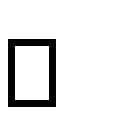 Fratalocchi Aldo, Incoterms, Contratos y Comercio Exterior (La compraventa internacional de mercaderías), ed. 2000,Ediciones Macchi.   Di Gioia, Miguel Angel, Envases y embalajes, de. 1995, Ediciones Macchi, Buenos Aires.  Sternberg, Alfredo Ricardo,Los Impuestos y el Comercio Exterior Argentino, Aplicación Tributaria S.A., 1ra. edición, Mayo de 1988  Stella Maris Mac Donell, El Comercio Internacional desleal Aplicación Tributaria S.a., ed 97  Aldo Fratalocchi, Gustavo Zunino, El Comercio Internacional de Mercaderías (Su regulación en la O.M.C.) Osmar D.Buyatti – Librería Editorial, ed. 1997  Carlos A Ledesma, Nuevos Principios de Comercio Internacional (para actuar en escenarios globalizados), Ediciones Macchi, 5ta.Edición, 1997  Carlos A Ledesma, Nuevos Principios y fundamentos del Comercio Internacional e Intercultural. Osmar D. Buyatti. – Librería Editorial, 1ª Edición, 2004  Peruzzotti Pablo A., Exportar con éxito, ed. 2008, Ediciones Caalen  11- EVALUACIÓN DE LOS DOCENTES DE LA CÁTEDRA    	  	Firma del Profesor a Cargo:___________________________                                             Aclaración de Firma:                                                 Fecha:  1  2  3  4  5  6  7  8  9  10  11  12  13  14  15  16 1           1.1                    Exposición Teórica  - 1.2                    Exposición Teórica        - 1.2                    Exposición Teórica           - 1.3                    Práctica grupal               - X 2  2.1                   Exposición Teórica  - 2.2                   Exposición Teórica         - 2.2                   Exposición Teórica        - 2.3                    Práctica grupal       - X3  3.1.                   Exposición Teórica  - 3.2.                   Exposición Teórica  - 3.3 .                  Exposición Teórica  - 3.4.                    Práctica grupal   - X4.                          4.1.                   Exposición Teórica  - 4.2.                   Exposición Teórica  - 4.3.                   Exposición Teórica  -                      Práctica grupal  - X 5  5.1.                   Exposición Teórica  -  5.2.                   Exposición Teórica  -  5.3.                   Exposición Teórica  -  5.4                      Práctica grupal  -  x 6  6.1                   Exposición Teórica  - 6.2                   Exposición Teórica  - Primer Examen Parcial  - Primer Examen Parcial  - X7  7.1.                 Exposición Teórica  - 7.2.                 Exposición Teórica  - 7.3.                 Práctica grupal                   -                        Práctica grupal                   - X 8  8.1.              Exposición Teórica  -  - 8.2               Exposición Teórica  -  - 8.3               Exposición Teórica  -  - 8.4                 Práctica grupal                    -  - X 8  8.4.              Práctica grupal                      -  -  -  8.5               Práctica grupal                      -  -  -  8.6               Práctica grupal                      -  -  -  8.7               Práctica grupal                      -  -  -  x  9  9.1.              Exposición Teórica  -  -  9.2               Exposición Teórica  -  -  9.3               Exposición Teórica  -  -  9.4                 Práctica grupal                    -  -  x  9  9.4.5              Práctica grupal                    -  -  9.6.7               Práctica grupal                   -  -           Segundo Examen Parcial               -  -           Segundo Examen Parcial               -  -  x 10  10.1                Exposición Teórica  -  10.2.              Exposición Teórica  -  10.3               Exposición Teórica  -  10.4               Exposición Teórica  -  Exámenes Recuperatorios  X  Exámenes Recuperatorios  Exámenes Recuperatorios  Recuperatorios de Trab.ácticos   Visita guiada a Terminal de                   Cargas asistida por el Titular   de Cátedra    . Reunión de cátedra:   Primera reunión: tercer semana del primer mes.  Objetivo: impresión de los docentes de la cátedra sobre el desarrollo del curso a su cargo.  Segunda reunión: segunda semana del tercer mes.   Objetivo: Evaluación de los resultados del primer examen parcial.     Tercera reunión: última semana de cursada.  Objetivo: Evaluación de los resultados alcanzados  